Curriculum Vitae Stephy PERSONAL INFORMATION	Stephy 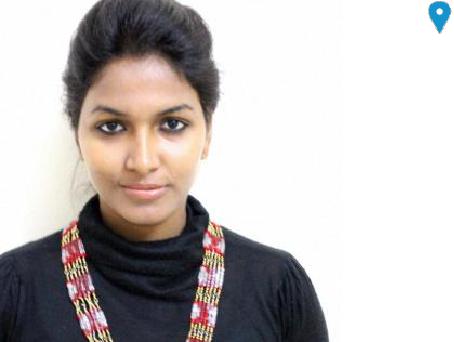 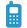 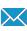 Stephy.370679@2freemail.com VALID UAE DRIVING LICENCEDate of Birth: 24/11/1992.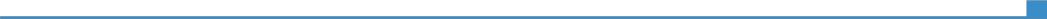 PROFESSIONAL APPOINTMENTSSeptember, 2016 To PRESENT	Designer cum BuyerKashkha Plaza L.L.C,Dubai-U.A.EWorking as Fashion Designer cum Buyer for one of the top brands of UAE, Kashkha which have stores worldwideTrend Analysis & consulting (colour ,Fabrics, Trims, style )Create Design as per season, Trends & customer demands through softwares & also through sketchesSample DevelopmentPattern makingGetting the cut and sew doneGetting the embroidery done & stone work done as per the designSourcing (Fabric,Trim sourcing & consultingAttending Trade shows,Fashion weeks for trend analysisBuying (Analyse brand performance of previous season & rework onupcoming seasonReviewing the stock in the stores season wiseVisiting stores regularly to understand customer demands o Selecting new products &reviewing the oldUnderstand customer needs & design accordinglyReviewing the stock & replacing old with new designs as per the trendsseason)Finding the right suppliersMaintain good relationship with clients while seeking for new ones.Helping to interpret reports and predicting future salesPage 1 / 3June, 2015 To July, 2016Dec, 2014 To May, 2015April, 2013 To July, 2013EDUCATIONJuly 2011 To July, 2015June 2008 To June, 2010June 2007 To June, 2008Curriculum Vitae Stephy Designer cum BuyerWorked as Fashion consultant cum Buyer with domestic and international brands such as Arizona, Okie-Dokie Xersion, Zara, and Mango among others.Trend Analysis & consulting (colour ,Fabrics, Trims, style )Create Design as per Buying calendar & seasonal TrendsProduct Development ( Season wise/category - Men’s, Women’s and Kids Apparels)Checking with fits & measurementsChecking washes & experimenting with new washes ( for denim & various fabrics)Attending Fashion weeks for trend analysisFabric,Trim sourcing & consultingBuyingEnsuring the products are delivered on timePitching ideas to senior managementReacting to any changes in customer demand & Getting feedback from customersIntern - VocationalMalhar Decor Private Limited, Mumbai, India.Intern (Academic)Kya Cheez Hai Design Studio, Bengaluru, India"Bachelor of Design- Fashion & Lifestyle DesignNational Institute of Fashion Technology, Bhopal India(Under Ministry of Textiles,Govt of India)Higher Secondary Certificate Examination(HSC)State Board of Kerala- English MediumSecondary School Certificate Examination(SC)State Board of Kerala- English MediumPage 2 / 3Languages KnownSkillsComputer SkillsHonours and awardsProjectsCo-CurricularAchievementsExtra-CurricularAchievementsCurriculum Vitae Stephy EnglishHindiMalayalamTamilFashion DesigningBuyingTrend AnalysisInteractive CommunicationProduct DevelopmentSoftware skillsHand Rendering0----------------------- 4-----------------------6------------------------10MS-OFFICE (Word, Excel and PowerPoint), Corel Draw,Outlook, Autocad, PhotoshopAwarded with the title "Miss Converge 2014" at the Converge 2014, a national level cultural festival organized by the National Institute of Fashion Technology, Bengaluru, India; 2013Awarded with Gold Medal for my excellent performance in Kerala State Math Contest; 2003Submitted a report on topic - "Competitive Analysis of Famous Footwear Brands", as a part of curriculum at NIFT, Bhopal. I have provided comparison between 2 internationally recognized footwear brands, Nike Inc. and Adidas AG. Included chapters in the reports are as follow as; Product Portfolio Analysis, Key Product Development, Financial Analysis with respect to Net Sales and Operating Cost, Business Strategies and Geographical Penetration; 2013Showcased product portfolio at “NIFT Spectrum - 2013”, a national level platform to present product portfolio under segment - Garments and AccessoriesShowcased product portfolio at “NIFT Spectrum - 2012”, a national level platform to present product portfolio under segment - Garments and AccessoriesAttended various workshops, presentation and Talk shows, organized by famous brands, organizations and institutionAttended terracotta workshop organized by the Nation Institute of Fashion Technology-2012Attended workshop focus on apparels and lifestyle accessories, organized by the National Institute of Fashion Technology, Bhopal, India; 2012Thanks for Your Time and Consideration!Regards,Miss. Stephy E-mail: Stephy.370679@2freemail.com Page 3 / 3